TYMIANEKPochodzi z rejonu Morza Śródziemnego. Z uwagi na swoje walory kulinarne i ozdobne jest  obecnie uprawiany oraz wykorzystywany na wszystkich kontynentach. Zajmuje ważne miejsce w kuchni francuziej jako niezastąpiony składnik wielu dań.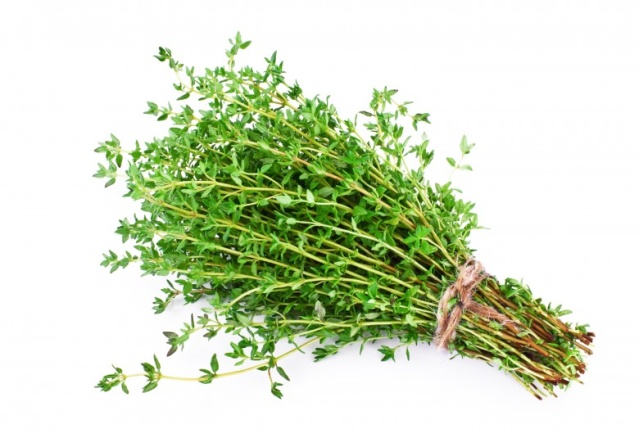 OREGANO Inaczej lebiodka pospolita to gatunek rośliny wieloletniej należący do rodziny jasnowatych. Rośnie w Afryce Północnej, Europie i Azji. W Polsce  występuje na całym terytorium. Inna nazwa: dziki majeranek. 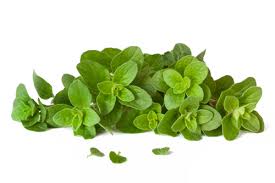  LIŚCIE  LAUROWEPrzyprawą są wysuszone liście laurowe wiecznie zielonego drzewa o nazwie wawrzyn szlachetny uprawianego w krajach klimatu śródziemnomorskiego. Przyprawowe właściwości liści związane są z zawartością olejku eterycznego garbników, które  nadają  im przyjemny  zapach  i gorzkawy zapach.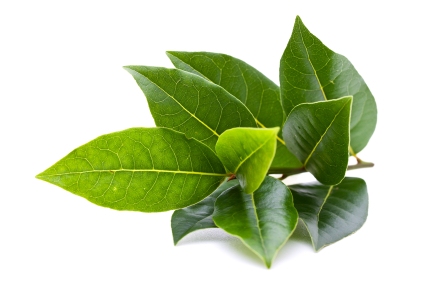 